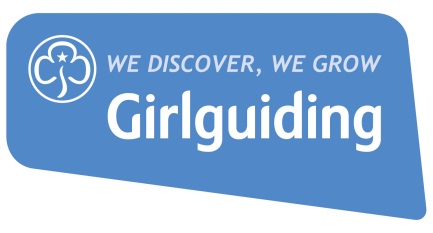 GIRL TRANSITION ACTION PLANArea:Aim: To help encourage more girls to move up from Brownies to Guides E.g. Last year only 2 out of 10 Brownies moved up to Guides in our area.  We have 6 Brownies who are old enough to move up this year.Plan:Move up – what does it look like in our area:How is it going?ActivityParticipantsResources neededHow often?E.g. Guides run BrowniesE.g. Guides, Brownies, Leaders – also invite parents for last 15 minutes to meet Leaders and see Guide activitiesE.g. Guides given a budget and make a list of what is needed. Leaders support. Invites for older Brownies to visit and start Guides.E.g. Once a year during Summer term (Last year most Brownies left over the summer after our summer residential)